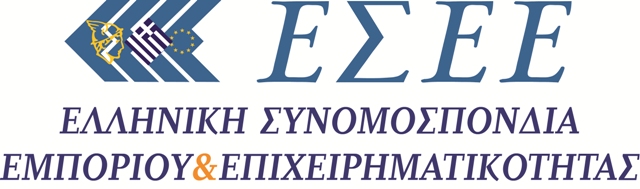 Δευτέρα, 21  Δεκεμβρίου 2015ΔΕΛΤΙΟ ΤΥΠΟΥ«Μετρήσεις και εκτιμήσεις της ΕΣΕΕ για τιμές και τζίρο Χριστουγέννων 2015»Πίνακας 1: Ετήσια σύγκριση τιμών προϊόντων που αποτελούν το χριστουγεννιάτικο τραπέζιΠίνακας 1: Ετήσια σύγκριση τιμών προϊόντων που αποτελούν το χριστουγεννιάτικο τραπέζιΠίνακας 1: Ετήσια σύγκριση τιμών προϊόντων που αποτελούν το χριστουγεννιάτικο τραπέζιΠίνακας 1: Ετήσια σύγκριση τιμών προϊόντων που αποτελούν το χριστουγεννιάτικο τραπέζιΠίνακας 1: Ετήσια σύγκριση τιμών προϊόντων που αποτελούν το χριστουγεννιάτικο τραπέζιΠίνακας 1: Ετήσια σύγκριση τιμών προϊόντων που αποτελούν το χριστουγεννιάτικο τραπέζιΠίνακας 1: Ετήσια σύγκριση τιμών προϊόντων που αποτελούν το χριστουγεννιάτικο τραπέζιΕίδη20152015201520142014Μεταβολή (%) κόστους 2015/2014 ανά μονάδα  προϊόντοςΕίδηΠοσότηταΤιμή / Μονάδα προϊόντοςΚόστος (σε €)Τιμή / Μονάδα προϊόντοςΚόστος(σε €)Μεταβολή (%) κόστους 2015/2014 ανά μονάδα  προϊόντοςΑρνί5  κιλά6,2031,006,5032,50-4,62%Γαλοπούλα (κατεψυγμένη)5  κιλά3,2016,003,3016,50-3,03%Χοιρινό (σπάλα χωρίς κόκαλο)5  κιλά3,8019,003,7018,502,70%Πατάτες3  κιλά0,641,920,541,62 18,52%Ντομάτες2  κιλά1,252,501,282,56-2,34%Μαρούλι2  τεμάχια0,420,840,450,90-6,67%Μήλα2  κιλά1,172,341,212,42-3,31%Πορτοκάλια2  κιλά0,531,060,521,041,92%Λάχανο3  κιλά0,361,080,431,29-16,28%Γλυκίσματα – Ποτά - Προϊόντα Super marketΓλυκίσματα – Ποτά - Προϊόντα Super marketΓλυκίσματα – Ποτά - Προϊόντα Super marketΓλυκίσματα – Ποτά - Προϊόντα Super marketΓλυκίσματα – Ποτά - Προϊόντα Super marketΓλυκίσματα – Ποτά - Προϊόντα Super marketΓλυκίσματα – Ποτά - Προϊόντα Super marketΚουραμπιέδες (τυποποιημένοι)6,906,906,306,309,52%Κουραμπιέδες (ζαχαροπλαστείου)15,4015,4014,3014,307,69%Μελομακάρονα (τυποποιημένα)6,206,205,455,4513,76%Μελομακάρονα (ζαχαροπλαστείου)14,9014,9014,0014,006,43%Φέτα1  κιλό8,038,038,208,20-2,07%Ελαιόλαδο1  λίτρο6,206,205,405,4014,81%Αναψυκτικά ()2 φιάλες1,282,561,322,64-3,03%Μπύρες (500 ml)5 φιάλες1,145,701,226,10-6,56%Κρασί Ρετσίνα(500 ml)2 φιάλες1,523,041,222,4424,59%Κρασί κόκκινο()1  φιάλη2,722,722,602,604,62%Συνολική επιβάρυνση147,39 €147,39 €147,39 €144,76 €144,76 €Μεταβολή (%)                  1,82%Μεταβολή2,63 €2,63 €2,63 €2,63 €2,63 €Μεταβολή (%)                  1,82%Πίνακας 2: Τζίροι για το μήνα Δεκέμβριο κατά τη διάρκεια 2009-2014, ανά κατηγορία ΣΤΑΚΟΔ και με βάση το ΔΚΕ-ΔΟ της ΕΛ.ΣΤΑΤΠίνακας 2: Τζίροι για το μήνα Δεκέμβριο κατά τη διάρκεια 2009-2014, ανά κατηγορία ΣΤΑΚΟΔ και με βάση το ΔΚΕ-ΔΟ της ΕΛ.ΣΤΑΤΠίνακας 2: Τζίροι για το μήνα Δεκέμβριο κατά τη διάρκεια 2009-2014, ανά κατηγορία ΣΤΑΚΟΔ και με βάση το ΔΚΕ-ΔΟ της ΕΛ.ΣΤΑΤΠίνακας 2: Τζίροι για το μήνα Δεκέμβριο κατά τη διάρκεια 2009-2014, ανά κατηγορία ΣΤΑΚΟΔ και με βάση το ΔΚΕ-ΔΟ της ΕΛ.ΣΤΑΤΠίνακας 2: Τζίροι για το μήνα Δεκέμβριο κατά τη διάρκεια 2009-2014, ανά κατηγορία ΣΤΑΚΟΔ και με βάση το ΔΚΕ-ΔΟ της ΕΛ.ΣΤΑΤΠίνακας 2: Τζίροι για το μήνα Δεκέμβριο κατά τη διάρκεια 2009-2014, ανά κατηγορία ΣΤΑΚΟΔ και με βάση το ΔΚΕ-ΔΟ της ΕΛ.ΣΤΑΤΠίνακας 2: Τζίροι για το μήνα Δεκέμβριο κατά τη διάρκεια 2009-2014, ανά κατηγορία ΣΤΑΚΟΔ και με βάση το ΔΚΕ-ΔΟ της ΕΛ.ΣΤΑΤΠίνακας 2: Τζίροι για το μήνα Δεκέμβριο κατά τη διάρκεια 2009-2014, ανά κατηγορία ΣΤΑΚΟΔ και με βάση το ΔΚΕ-ΔΟ της ΕΛ.ΣΤΑΤΠίνακας 2: Τζίροι για το μήνα Δεκέμβριο κατά τη διάρκεια 2009-2014, ανά κατηγορία ΣΤΑΚΟΔ και με βάση το ΔΚΕ-ΔΟ της ΕΛ.ΣΤΑΤΚατηγορίες Λιανικού ΕμπορίουΔεκ.       2009Δεκ.      2010Δεκ.      2011Δεκ.      2012Δεκ.       2013Δεκ.       2014Δεκ.        2015 (εκτίμηση)Σωρευτική (%)  μεταβολή 2015/2009Λιανικό εμπόριο σε μη ειδικευμένα καταστήματα1,421,301,381,291,201,111,02-28,2%Λιανικό εμπόριο τροφίμων, ποτών και καπνού σε ειδικευμένα καταστήματα0,620,510,450,420,390,330,30-51,6%Λιανικό εμπόριο καυσίμων κίνησης σε ειδικευμένα καταστήματα0,800,800,730,680,750,640,59-26,3%Λιανικό εμπόριο εξοπλισμού πληροφοριακών και επικοινωνιακών     συστημάτων σε ειδικευμένα καταστήματα0,170,090,090,080,070,070,06-64,7%Λιανικό εμπόριο άλλου οικιακού εξοπλισμού σε ειδικευμένα καταστήματα0,890,680,530,440,400,380,35-60,7%Λιανικό εμπόριο επιμορφωτικών ειδών και ειδών ψυχαγωγίας σε ειδικευμένα καταστήματα0,210,150,150,130,150,150,14-33,3%Κατηγορίες Λιανικού ΕμπορίουΔεκ.       2009Δεκ.      2010Δεκ.      2011Δεκ.      2012Δεκ.       2013Δεκ.       2014Δεκ.        2015 (εκτίμηση)Σωρευτική (%)  μεταβολή 2015/2009Λιανικό εμπόριο άλλων ειδών σε ειδικευμένα καταστήματα1,260,950,850,750,730,710,65-48,4%Λιανικό εμπόριο σε υπαίθριους πάγκους και αγορές0,070,060,050,040,040,040,04-42,9%Λιανικό εμπόριο εκτός καταστημάτων, υπαίθριων πάγκων ή αγορών0,110,090,090,080,080,080,07-36,4%5,554,634,323,913,813,513,22-42,0%2010/20092010/20092011/20102012/20112013/20122014/20132015/2014 (εκτίμηση)-16,6%-16,6%-6,7%-9,5%-2,6%-7,9%-8,3%